 Postup k riešeniu udalosti výskytu KoronavírusuOBSAH1	Cieľ	32	Priebeh činností	32.1	Prvá fáza/čas	32.2	Druhá fáza/čas	32.3	Tretia fáza/čas	42.4	Štvrtá fáza/čas	53	Súvisiace podklady a dokumenty	53.1	Formuláre, vzory a tlačivá	53.2	Vlastné prílohy	53.3	LITERATÚRA	54	Infraštruktúra / materiálne zabezpečenie	65	Riziká	6CieľCieľom je nariadiť pracovný postup pre odborných zamestnancov na zdravotnom úseku, ktorý zistí podozrenie nákazy PSS koronavírusom a zaškoliť ho do jeho vykonávania. Cieľová skupina: odborní zamestnanci na zdravotnom úseku a prijímateľ sociálnej služby (PSS)Priebeh činnostíPrvá fáza/časZabezpečenie miestnosti. Zodpovedná: hlavná sestraAko izolačnú miestnosť pri podozrení na koronavírus. využijeme izolačnú miestnosť pre PSS pokiaľ obývajú obytnú jednotku dvaja a viac PSS. Pred dvere umiestnime  uzatvárateľnú nádobu so zaťahovacím igelitovým vreckom a nádobu s dezinfekčnou tekutinou na ochranné okuliare.využijeme obytnú jednotku, ktorú obýva PSS s podozrením na koronavírus. Pred dvere umiestnime uzatvárateľnú nádobu so zaťahovacím igelitovým vreckom a nádobu s dezinfekčnou tekutinou na ochranné okuliare.Príprava materiálu a pracovných pomôcok, úprava prostredia podľa zdravotného stavu klienta (10 min). Zodpovedná: hlavná sestraVyhotoviť balíčky pre prípad podozrenia na infekciu PSS s obsahom: ochranné okuliare, rúška – jednorazové, plátenné, ochranné rukavice, ochranný jednorazový overal + teplomer. Pokyn na prípravu vydáva hlavná sestra – ihneď. Príprava dokumentácie. Zodpovedná: hlavná sestraNa nástenku umiestniť a zviditeľniť telefónne číslo RÚVZ – ihneď.Druhá fáza/časVstup a komunikácia odborného zamestnanca s PSS v domácej izolácii/karanténe:Odborný zamestnanec vstupuje do miestnosti PSS iba v ochranných okuliaroch, s rúškom, s ochrannými rukavicami a v ochrannom jednorazovom overale ak PSS nahlási, že sa necíti dobre a sťažuje sa na bolesť svalov, bolesť kĺbov, má sťažené dýchanie, má prejavy  nádchy a kašle.Zamestnanec okamžite odmeria teplotu. Ak zistí že  teplota je nad 38° C  telefonicky oznámi tento stav všeobecnému lekárovi a postupuje podľa inštrukcie lekára. Ak lekár nariadi karanténu, odborný zamestnanec vykoná opatrenia podľa inštrukcie lekára a zabezpečí miestnosť podľa bodu 2.Oznam o karanténe neodkladne ohlási príslušný zamestnanec riaditeľke.Následne urobí záznam o mimoriadnej udalosti a o zahájení režimu karantény podá neodkladne informáciu ústne a následne písomne aj všetkým dotknutým zamestnancom v prebiehajúcej a nastupujúcej zmene. Zabezpečí aby bola informácia odovzdávaná ďalšej následnej zmene.  Na dvere zotavovacej miestnosti pripevní na viditeľnom mieste oznam: „Miestnosť v karanténe!“. PSS poučí o správaní sa v domácej izolácii a odovzdá mu masku. Viď príloha: Domáca izolácia.Odborný zamestnanec pravidelne a dôsledne vetrá miestnosť. Do miestnosti vstupuje už iba v ochranných pomôckach. Dôsledne čistí a dezinfikuje predmety prostredia pomocou dezinfekčného prostriedku s obsahom chlóru 500 mg/l vody.  V zmysle inštrukcie lekára/ky  odborný zamestnanec zabezpečí lieky a sleduje základné životné funkciepodáva lieky na stlmenie horúčky, podáva teplé nápojezabezpečí stravu a prípadne pomáha pri príjme stravystarostlivo zaznamenáva požitie liekov a príznaky ochoreniaDenne monitoruje aj vlastnú teplotu tela. povzbudzovanie PSS k spolupráci, a dodržiavaní odporučených opatrení a odporúčaníOpustenie miestnosti vykonať v ochranných pomôckachVyzlečenie ochranných pomôcok vykonať nasledovným postupom: Ochranný overal Ochranné okuliareOchranná rúškaJednorazové rukaviceOdev pod písmenom „a, c, d“ vhodiť do uzatvárateľnej nádoby s igelitovým vreckom zaťahovacím, odev pod písmenom „b“ do dezinfekčnej nádoby s tekutinou.Otvoriť nádobu, kde sú vhodené predmety „ a, c, d“ vytiahnuť vrecko, uzavrieť ho a ihneď vyhodiť do odpadových nádob pred budovou.Ak je rúško plátenné, vhodiť ho k okuliarom. Okuliare nechať dezinfikovať podľa návodu na dezinfekciu, potom umyť pod prúdom teplej vody. Rúško nechať vyprať, vyžehliť v práčovni na Zdravotnom úseku alebo na prízemí. Tretia fáza/časV prípade, že sa zdravotný stav zhorší počas obdobia domácej  izolácie odborný zamestnanec zavolá na RÚVZ , územne príslušnému regionálnemu hygienikovi, alebo lekárovi a postupuje podľa inštrukcií.  Koordináciu sledovania pacientov, vrátane vstupných a kontrolných odberov (na diagnostiku COVID-19) a potvrdených prípadov v domácom prostredí usmerňuje príslušný RÚVZ.Štvrtá fáza/časPodľa inštrukcie RÚVZ alebo KOS ZZS (po ich prípadnej diskusii s RÚVZ) je možné ošetrenie v domácom prostredí (vrátane opakovaného odberu pri prvom negatívnom odbere a dôvodnom podozrení na prítomnosť infekcie COVID-19) alebo koordinovaný transport prostredníctvom KOS ZZS alebo podľa inštrukcie (napr. vlastným osobným automobilom) na príslušné miesto určené na vyšetrenie podozrivých prípadov. Dohľad nad kontaktmi sa má vykonávať u osôb, ktoré boli vystavené náhodnému kontaktu, nízkej úrovni vystavenia podozrivým osobám alebo potvrdeným pacientom na prítomnosť vírusu, t. j. pri vykonávaní každodenných činností kontrolovať všetky potenciálne príznaky. Podrobnosti sú uvedené v usmernení Hlavného hygienika SR. U týchto kontaktov je potrebné vypísať Formulár hlásenia kontaktov (príloha) a hlásiť na RÚVZ.Odborný zamestnanec po potvrdení koronavírusu:vyžiari germicídnym žiaričom v ochranných okuliaroch, v rúšku, v ochranných rukaviciach, v ochrannom jednorazovom overale miestnosť, kde sa pohyboval/a PSS.Vykoná dezinfekciu miestnosti upratovacími prostriedkami podľa odporúčania pri výskyte koronavírusu. Oznámiť RÚVZ všetky osoby, ktoré boli v kontakte s PSS na príslušnom formulári.Súvisiace podklady a dokumentyInformácie na www.ruvz.skLetáky:  Domáca izolácia, Odporúčania pre verejnosťNávod na použitie germicídnych žiaričovFormuláre, vzory a tlačiváZáznam o mimoriadnej udalosti.Vlastné prílohy Záznam k výkonom opatrení ku koronavírusuLITERATÚRAMinisterstvo zdravotníctva Slovenskej republiky podľa § 45 ods. 1 písm. c) zákona 576/2004 Z. z. o zdravotnej starostlivosti, službách súvisiacich s poskytovaním zdravotnej starostlivosti a o zmene a doplnení niektorých zákonov v znení neskorších predpisov vydáva štandardný preventívny, diagnostický a terapeutický postup (ŠPDTP): Štandardný postup pre rýchle usmernenia klinického manažmentu detských a dospelých pacientov s novým koronavírusom 2019 (COVID-19) a s pneumóniou.Infraštruktúra / materiálne zabezpečenieBalíček ochranných pomôcok pred Koronavírusom. RizikáRiziko epidémie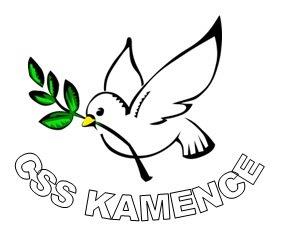 Centrum sociálnych služieb KamenceMET 09Výtlačok 01 Dokument postupu k riešeniu udalosti výskytu KoronavírusuMET 09Výtlačok 01Verzia01Platná od11.03.2020Revízia-Platná od-Počet výtlačkov04Registratúrna značkaAG_MET 09Výtlačok01VypracovalPosúdilSchválilMeno PhDr. Mária KovaľováMgr. Anna KocifajováMgr. Denisa SmrekováFunkciaPoradca pre kvalituManažér kvality CSS KamenceRiaditeľka CSS KamenceDátum11.03.202011.03.202011.03.2020PodpisVýtlačokMiestoDátum prevzatiaPodpisOriginál č. 1Manažér kvality11.03.2020Originál č. 2Riaditeľka CSS Kamence11.03.2020Originál č. 3Pracovisko Litovelská11.03.2020Originál č. 4Zdravotný úsek Štúrova11.03.2020